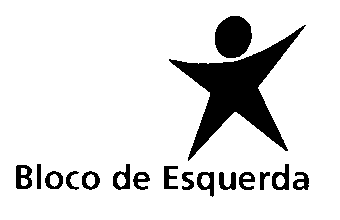 Grupo ParlamentarPROJETO DE VOTO DE PREOCUPAÇÃO N.º 269/XIV/1.ªPELA SITUAÇÃO DE SAÚDE DOS PRESOS POLÍTICOS SAHARAUÍS NO CONTEXTO DA PANDEMIAA pandemia da COVID-19 representou e continua a representar um risco de saúde particularmente acentuado para as pessoas presas, pelo que o seu desencarceramento, nos casos onde tal medida seja possível, foi recomendado pela Organização das Nações Unidas com vista a minimizar riscos de contágio e salvaguardar os direitos das pessoas encarceradas.No entanto, mesmo em países que seguiram esta recomendação, muitos prisioneiros políticos não foram libertados, como é o caso do Reino de Marrocos, onde apoiantes da luta do povo saharauí permanecem em precárias condições de saúde, higiene e segurança, sem assistência médica, alvo de torturas e maus-tratos, e privados da sua liberdade.Ao mesmo tempo, prosseguem as detenções arbitrárias e injustificadas de ativistas saharauís, eventualmente julgados por tribunais militares e condenados a penas de dezenas de anos ou a prisão perpétua. É fundamental, pois, que a comunidade internacional denuncie estas injustiças com vista a instar as autoridades marroquinas a procederem à libertação dos prisioneiros políticos saharauís, especialmente no presente contexto de emergência pandémica.  Assim, a Assembleia da República, reunida em sessão plenária, manifesta a sua preocupação pela situação de saúde dos presos políticos saharauís no quadro da pandemia e apela às autoridades marroquinas para, no quadro das medidas de combate à COVID-19, proceder à sua libertação por razões de saúde pública.Assembleia da República, 25 de junho de 2020.As Deputadas e os Deputados do Bloco de Esquerda,José Manuel Pureza; Pedro Filipe Soares; Beatriz Dias; Mariana Mortágua; Jorge Costa;Alexandra Vieira; Fabíola Cardoso; Isabel Pires; Joana Mortágua; João Vasconcelos; José Maria Cardoso; José Soeiro; Luís Monteiro; Maria Manuel Rola; Moisés Ferreira;Nelson Peralta; Ricardo Vicente; Sandra Cunha; Catarina Martins